LSU Student Bar AssociationMeeting MinutesJanuary 23, 2023 at 7:15 pmRoom 303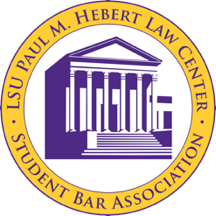 Call to Order at 7:22 pmRoll Call Neyah Johnson – Executive PresidentLance Harvey – Executive Vice President (excused)Autumn White – Executive Secretary (excused)Andrew Hughes – Executive Treasurer Summer Whittington – Executive Director of Programming Ryan York – 3L Class President (excused)Connor McCain – 3L Class Vice President (excused) Mckenna Dorais – 3L Class SecretaryCatherine Rutherford – 3L Class Representative Lindsey Tizzard – 3L Class Representative Alaysia Johnson – 2L Class President Mekkah Husamadeen – 2L Class Vice President Mary Burchill – 2L Class Secretary Ansley Sumner – 2L Class Representative Diamond McCray – 2L Class Representative Matthew Smith – 1L Class PresidentDrake Brignac – 1L Class Vice PresidentHunter Reinhardt – § 1-1L Class Representative Eric Roshak – § 2-1L Class RepresentativeEmmanuel Pressley – § 3-1L Class RepresentativeSigrid Soetaert – LLM Representative (excused) Public InputNone Funding Requests (3L President)SAL**SAL had a general body meeting last semester with pizza. The pizza arrived late and they ended up not paying for it, so they did not use their catered lunch meeting from last semester.​​**SAL 2nd General Body meeting on 2/13/23. Expecting 10 guests to attend. Requesting Chic-Fil-A in the amount of $92.35. – inside account Motion by Lindsey Tizzard to expend up to $92.35 from the inside account for food for SAL’s second general body meeting.Seconded by Catherine Rutherford.Motion passed unanimously.SAL 3rd General Body meeting Meeting for SAL Officer Elections on 3/13/23. Expecting 10 guests to attend. Requesting Jimmy John's for their meeting in the total of $49.49. – inside accountMotion by Lindsey Tizzard to expend up to $49.49 from the inside account for food for SAL’s third general body meeting.Seconded by Catherine Rutherford.Motion passed unanimously. Federalist Society – February 2, 2023.FedSoc is having a speaker event on February 2nd at 5:00 pm in room 106. This event is going to consist of a guest speaker presenting on the topic of "A Textual Critique of the Major Questions Doctrine." There will also be a Q&A session after the presentation. This event is open for any law student to attend, not just club members, and has already been approved through a calendar request. Requested food vendor: Chickfila. $133.50 for nugget platters; $6.00 for 2 packs of water = Total Cost $139.50. inside account Motion by Lindsey Tizzard to expend up to $139.50 from the inside account for food and drinks for FedSoc’s speaker event. Seconded by Catherine Rutherford.Eric – Question of how many people are they expecting Circling back to vote on this Usually get 20 people Motion passed unanimously. International Law Student Society/Association – March 4th, 2023International Student Cajun Experience Trip. Event is set for March 4, 2023. LLM Students will go to Lafayette, LA and have a swamp tour in Breaux Bridge. Transportation will cost $1,200 and the swamp tour will cost $925.This request requires them to register and iron out more details with Dean Henry, so Lance will update them on the process for student orgs. Going to table this request for now!Request was tabled for now.BLSA – Mardi Gras Indians Cultural Event – February 3, 2023.The Black Law Student Association would like to host a cultural event on February 3, 2023, which will include food and an oral presentation and visual performance by the Mohawk Hunters, a Mardi Gras Indian tribe based out of Algiers, LA. Hosted either on the Law Center steps or in the Student Lounge. Expecting over 50 people to attend.Cost Breakdown:Cultural Presentation: Presenter = $200.00Performance by 2 MG Indians in full regalia = $300.00Mileage/Transportation = $125.00Food and Drinks: Matherne’sFried Chicken Wings (120-count) = $120.00 Pastalaya (2 half pans) = $60.00 Crawfish Pies (48-count) = $40.00Cole Slaw (half pan) = $20.00Mac and Cheese (half pan) = $20.00BBQ Meatballs (100-count) = $40.00Finger sandwiches (100-count) = $70.00Bread pudding (full pan) = $45.004x 12 pack of soft drink = $18.00 2x 24 pack of water = $6.00 Total Request = $1,164 (excluding taxes and fees).Motion by Lindsey Tizzard to expend up to $1,164 from the inside account for BLSA’s cultural event performance and catering.Seconded by Catherine Rutherford.Motion passes unanimously. Might need to add or delete money for this event depending on shipping/delivery costs Reading, Correction, and Adoption of the January 9, 2023 Minutes:Motion to adopt by McKenna.Seconded by Catherine Rutherford.Motion passes unanimously, minutes are adopted.Committee ReportsAcademics Committee – Chair & Vice-Chair: Amberlee Nix; Ann Marie RomeAthletics Committee – Chair: Coleton GuidryLooking to do some future events but waiting to get registered officially so that we are able to reserve UREC fields.Community and Media Committee – Co-Chairs: Emily Fields; Kerry SteenDiversity and Professionalism Committee – Chair: Renae PierreElections Committee – Commissioner: Evan GaudetSpring Election Dates: March 13: Make announcement regarding spring elections. March 22 at 5pm: Candidates must submit their statements of candidacy. March 25 at 11:59 pm: Candidates must submit their videos. March 30 – 31: Elections will take place. April 3: Announce winner of the election. April 4 – 5: Run-off election, if needed. April 10: Announce winner of the run-off election.Safety, Sensitivity & Sustainability Committee – Chair: Rubenie StimphillStudent Technology Fee Committee – Chair: Bryton ClarkExecutive Officer Reports PresidentRegistering with Main CampusWe have submitted our documents to be recognized as a RSO with main campus. I will update everyone once we're officially registered.PILS Spring Day of Service – Feb 4th SIGN UP PLS Vice PresidentSecretaryNew Position Open for Social Media Co-Chair:This position is only open to current 1L or 2Ls, so 1L and 2L Class Officers, please share this info with your classmates through the GroupMe! I will be accepting applications at my email awhi198@lsu.edu until February 10th at midnight, and Neyah will decide from there! Reach out to me by email if you have more questions. Thank you!This unfortunately got pushed back on the priority list. The graphic was posted Monday morning in the blast and will be shared on Instagram Tuesday or Wednesday (depending on Ball posts)! Please share in GroupMe’s!February 13th Meeting will be held in room 110 due to a prior conflict!TreasurerAccount Updates:Inside AccountOutside AccountLyceum hasn’t given us a check back and B-unlimited hasn’t given us a check yet either.Programming Director St. Patrick’s Day: March 18th We had walkers last year who did not pay to participate. This year the situation is either SBA covers them, or walkers pay $60 each.SPD is not making a profit off of this event.Don’t need to expend money from outside account for the walkers.Friday Event: No GIF this week.Question – Alaysia will reach out to Summer for GIF info and send a message in the group Class Officer Reports3L ClassAsk to get price for composite – $500All coming out of the inside account Each individual person picture - $5 electronic pic and $10 for the printed picture Issue could happen if they give us a price and then it changes or throws something off.Graduation:Meeting with administration moved to 1/23/23. More details will be given after that meeting. (Reminder—the list of commencement speaker options: Professor Galligan, Judge Holdridge, and Gov. John Bel Edwards.)Grad Fair – date is set, and emails will be sent out Wednesday for regalia.Potential gift ideas?? We are open to suggestions.100 Day Party – February 9th:Party will be held on 2/9/23 at The Station from 7:30-9:30pm. RSVP Form has been closed. 116 people signed up. The Superlative Form has been released today for everyone to make superlatives for their friends.Superlatives will be printed and handed out to everyone at the party. Will be using sheet protectors and putting string in the holes for everyone to wear during the party.May be able to get a DJ for the party for $350. Assault & Flattery – April 1st:Meeting is going to be held on 1/21/23. More details will be shared after that meeting/during SBA meeting on 1/23/23.Barrister’s Bowl Charity Game on March 10 Auction will be held on March 11 at Fred’s 2L ClassBarrister’s Ball – Friday, March 31st, 2023!!!The budget provided for the Ball is $50,000 total. VENUE: L’Auberge! From 8-11 PMWant to drop venue soon Price = $35,490.00. Please see the attached quote for consideration.Tickets:Single ticket = $100 Double / Couple ticket = $180 Price will increase after Valentine’s Day to $200Deposit is $6,300.Motion by Alaysia Johnson to expend up to $35,490.00 from the outside account for the venue and catering quote for Barristers’ Ball at L’Auberge.Seconded by Catherine Rutherford .Motion passes unanimously. Expenses Remaining:DécorDJActivities360 booth?Photographer Shirts/Party FavorsWe will be announcing all the details for the Ball on Tuesday, pending venue approval.Graphic will have the venue, theme, location, date, and time when it drops on Tuesday.Viewbook will also go live Tuesday.We are still meeting with administration to discuss possibly using the inside account for the food expenses. Merchandise SaleNo updates on merch.½ Lawyer PartyTaco Tuesday @ Main Lobby on Tuesday, January 31st, 2023.Not private event 1L ClassMat Updates – 1L family weekend March 24th 3 staggered classes with Devlin, Trahan, Galligan or Diamond Drop interest form tonight to get a head count Partnering with BLSA for merch Catfish fry?Cut weekend off a day early to allow parents to leave so weekend will be ending on Saturday Family pics Chef works within this budget LLMOld BusinessSt. Patrick’s Day Shirts – Amended Motion:Motion by Summer to amend the motion made on January 9th (for $1,890.28) to include taxes, reflecting a new total of $1,918.63 expended from the outside account for the St. Patrick’s Day shirts.Seconded by Ryan.Motion passed unanimously.New BusinessAdjournmentMotion to adjourn by McKenna Dorais.Seconded by Catherine Rutherford .Meeting adjourned at 8:10 pm!	